     الموضوع: اختبار الثلاثي الثاني لمادّة الرياضيـــات       المستوى : أقســــــــام السنـــــة الأولى      المـــــدّة :  ساعتـــان        الجزء الأوّل :   ( 12 نقطة )           التمرين  : ( 03 نقط )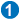         °°°°°°°°°°°°°°         1) اختزل الكسر  ( أكتب مراحل الاختزال )         2) أنقل و أكمل  المساواة   و هذا بوضع العدد المناسب مكان كل نقطة .          3) لاحظ التمثيل الآتي جيّدا ( لا يطلب منك إعادة رسم هذا التدريج ) :                       أكمل المساويتين الآتيتين :        و          التمرين  : ( 03 نقط ) 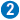      °°°°°°°°°°°°°°°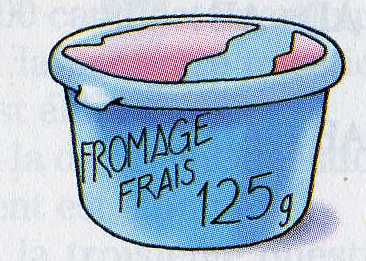                                          علبة جبن وزنها g 125 تحتوي على % 3,4 من المواد الدسمة .    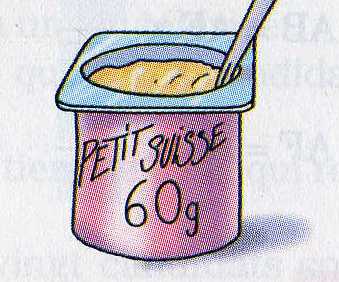                                           علبة جبن من نوع آخر وزنها g 60 تحتوي على % 9,5 من المواد الدسمة .              المطلوب : أي العلبتين تحتوي على أقل من المواد الدسمة ؟ علل إجابتك       التمرين  :  ( 03 نقط ) 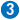       °°°°°°°°°°°°°°          لاحظ الشكل الآتي جيّدا : الأطوال ليست حقيقية ( وحدة الطول هي السنتيمتر ) .                                                     المطلوب :                                                    -------                                                    1) أكمل المساويتين :  ... = FE  و  ... =  AF  .                                                    2) أحسب محيط الجزء المنقط من هذا الشكل .(أكتب مراحل الحساب )                                                    3) أحسب مساحة الجزء المنقط من هذا الشكل .(أكتب مراحل الحساب)       التمرين  : ( 03 نقط ) 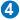      °°°°°°°°°°°°°°          لاحظ الشكل الآتي جيّدا :                                                 المطلوب :                                                --------                                                      ما هي الأخطاء التي ارتكبت عند تشفير هذا الشكل ؟ علل إجابتك .        الجزء الثاني :      المسألة الإدماجية ( 08 نقط ) .                            ------------------                     فلاحة الأزهار : خصص فلاح قطعة من أرضه لغرس الأزهار .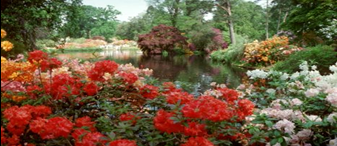         فتحصل على 25 زهرة لونها وردي  و 30 زهرة لونها أحمر         و 15 زهرة لونها أبيض   و 20 زهرة لونها بنفسجي  .                   1) أنقل و أكمل الجدول الآتي :            2) مثل هذه المعطيات بمخطط بأعمدة .            3)  يريد هذا الفلاح بيع هذه الأزهار على شكل باقات بحيث تضم كل باقة أربعة أزهار مختلفة اللون .                  أ) ما هو عدد الباقات الممكن تشكليها ؟                  ب) ما هو عدد الأزهار المتبقية من كل لون ؟            4) لاحظ الفلاح أنّ عددا لا بأس به من الأزهار بقيت ، فشكل  بها باقات أخرى مختلفة اللون و العدد .                أنقل و أكمل الجدول الآتي ملخصا فيه كل الباقات التي شكّلها هذا الفلاح في الجدول الآتي :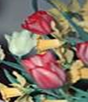  المجموع :  .......  .........  ........   .......  اللـــون  .........  ........  .........  ........  ........  عدد الأزهار  ..........  .........  .........  ........  ........ النسب المئوية  التي تضم زهرة واحدة  التي تضم زهرتين التي تضم 3 أزهار التي تضم 4 أزهار         الباقات : .................................. .............. .............  عدد الباقات :